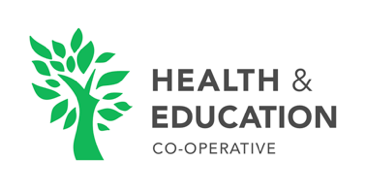 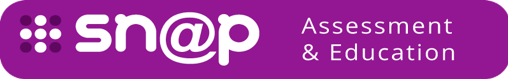 EDUCATION RESOURCES – DEVELOPMENT OPPORTUNITIESThe Health and Education Co-operative Ltd creates health focussed resources for our member universities to use. These include:Sn@p, a numeracy assessment and development toolPreparing to Prescribe, a Medicines Management and Pharmacology resource for undergraduate Nursing, MSc, NAs NMP, a resource for PG studentsOnline exam invigilation tool, for controlled formative and summative assessments onineMembership universities have co-created and co-own all the above. Your health faculty Dean sits on the Board of the HE Co-operative.Content CreatorsWe are looking for lecturers with a health background to help create engaging new numeracy focussed content, as well as to quality assure the existing content of our numeracy resource.This will involve creating numeracy resources across all healthcare professions: nursing, midwifery, pharmacy and prescribing. The successful candidates will be able to develop numeracy content in one or more of these areas.Rate: £35 per hour Approx. 1 day per week for the next 6 months (negotiable)PAYE or Self-employed optionsLocation: HomeDeadline for application: 15th January 22If you can see a way of improving any of our resources and would like to offer your services on an hourly rate, we are always happy to hear from you.Applying for these rolesRegister an interest in joining our bank of content developers by emailing:Joanna.tate@hecooperative.co.uk 